Queue de lotte au lait de coco et au curry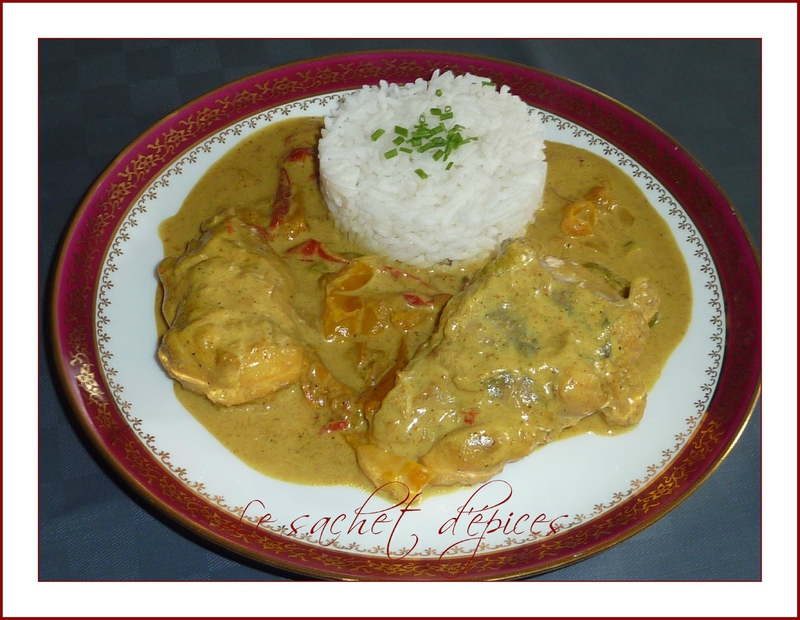 Préparation : 30 min ; Cuisson : 1 hIngrédients pour 3 personnes :1 queue de lotte (700g environ) sans la peau3 poivrons (1 jaune, 1 rouge, 1 vert)1 gros oignon40 cl de lait de coco2 cuillerées à soupe rases de curry en poudre2 cuillerées à soupe d'huile d'olivesel, poivrePréparation :   Epluchez l'oignon et coupez-le en lanières. Lavez les poivrons, ôtez les pépins et les peaux blanches et coupez-les également en lanières. Coupez la queue de lotte en morceaux. Faites chauffer l'huile d'olive dans une cocotte. faites revenir l'oignon avec les poivrons. Laissez mijoter un bon quart d'heure à couvert.   Ajoutez les morceaux de lotte.   Ajoutez le lait de coco et le curry. Mélangez bien. Assaisonnez. Laissez cuire environ 3/4 d'heure à feu doux et à couvert.   Servez avec du riz, des pâtes fraîches ou autre légume à votre convenance.